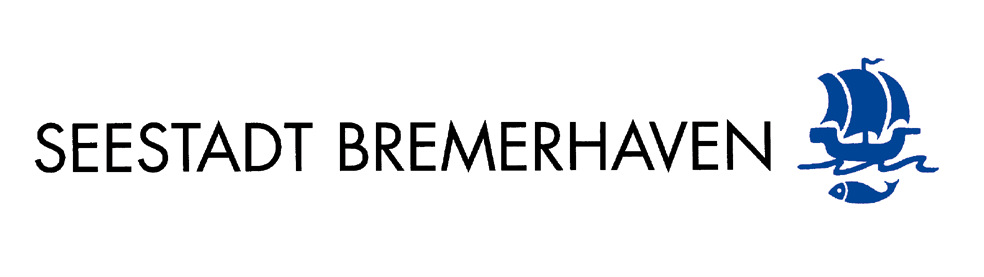 Informationen zur Erhebung undVerarbeitung von personenbezogenen Daten nach Art. 13 EU-DSGVO im Rahmen der Nutzung des Videokonferenz-Systems JitsiGeltungsbereich:Magistrat der Stadt Bremerhavenafz Schuldner- und Insolvenzberatung in Bremerhaven GmbHStand: Juni 2021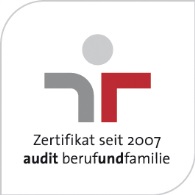 Magistrat der Stadt BremerhavenMagistratskanzlei / afz Schuldner- und Insolvenzberatung in Bremerhaven GmbHPostfach 21 03 60, 27524 Bremerhaven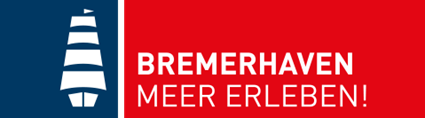 Information über die Erhebung und die Verarbeitung personenbezogener Daten nach Art. 13 Europäische Datenschutzgrundverordnung im Rahmen der Nutzung von Videokonferenzen via Jitsi bei der afz Schuldner- und Insolvenzberatung in Bremerhaven GmbH / der Stadt BremerhavenDie nachfolgenden Informationen dienen der Transparenz über den Umgang mit personenbezogenen Daten im Rahmen der Nutzung von Videokonferenzen via Jitsi bei der Stadt Bremerhaven / der afz Schuldner- und Insolvenzberatung in Bremerhaven GmbH. Die Verarbeitung von personenbezogenen Daten erfolgt im Einklang mit den gesetzlichen Bestimmungen, insbesondere mit den Regelungen der Europäischen Datenschutzgrundverordnung (EU-DSGVO) und dem Bremischen Ausführungsgesetz zur EU-Datenschutzgrundverordnung (BremDSGVOAG).Bezeichnung der VerarbeitungstätigkeitDie Stadt Bremerhaven / die afz Schuldner- und Insolvenzberatung in Bremerhaven GmbH nutzt als Videokonferenzsystem Jitsi als auf eigenen Servern betriebene Lösung, um einen ortsunabhängigen Austausch zu erlauben. Im Rahmen der Nutzung des Videokonferenzsystems können personenbezogene Daten erhoben werden.Audio- oder Videoaufnahmen sind nicht zulässig.Kontaktdaten der VerantwortlichenVerantwortlich für die Datenerhebung sindMagistrat der Stadt BremerhavenMagistratskanzleiHinrich-Schmalfeldt-Straße 4227576 BremerhavenTel.: 0471-590 3332Fax: 0471-590 3332E-Mail: digitalisierungsbuero@magistrat.bremerhaven.de afz Schuldner- und Insolvenzberatung in Bremerhaven GmbHvertreten d.d. GF Karin TreuErich-Koch-Weser-Platz 127568 BremerhavenTel.: 0471-983 99 -0Fax: 0471-983 99 -20E-Mail: kontakt@afznet.deKontaktdaten der/des DatenschutzbeauftragtenDer/die zuständige Beauftragte für den Datenschutz ist erreichbar unter:Magistrat der Stadt BremerhavenDatenschutzbeauftragterHinrich-Schmalfeldt-Straße 4227576 BremerhavenTel.: 0471-590 3332Fax: 0471-590 3332E-Mail: datenschutz@magistrat.bremerhaven.de externer Datenschutzbeauftragter der afz Schuldner- und Insolvenzberatung in Bremerhaven GmbH: Claas Gerken, bDSB Arbeitsförderungs-Zentrum im Lande Bremen GmbHErich-Koch-Weser-Platz 127568 BremerhavenTel.: 0471-983 99 -31Fax: 0471-983 99 -20E-Mail: datenschutz@afznet.deZweck und Rechtsgrundlage der VerarbeitungDer Zweck der Nutzung des Videokonferenz-Systems Jitsi ist die Organisation und Durchführung von innerbetrieblichen Videokonferenzen und Schulungen, des Weiteren auch die Beratung, Schulung und Kontaktpflege mit Ratsuchenden und beratenen Personen. Es werden keine Daten aus Jitsi an Dritte weitergegeben, es finden keine Aufzeichnungen statt. Die Videokonferenz erlaubt einen ortsunabhängigen, persönlichen Austausch einer Vielzahl an Personen. Rechtsgrundlage für die Verarbeitung von personenbezogenen Daten ist Art. 6 a), b) oder c) DSGVO (je nach Personenkreis).Empfänger der personenbezogenen DatenDie Daten werden während der Videokonferenz über Server des Betriebes für Informationstechnologie (BIT) Bremerhaven geleitet.Art der personenbezogenen DatenIm Rahmen der Videokonferenz können Name, äußerliche Erscheinung sowie das gesprochene Wort der teilnehmenden Personen erhoben werden. Datenerhebung durch DritteEine Datenerhebung durch Dritte findet nicht statt. Dauer der Speicherung der personenbezogenen DatenDie Daten werden nur während der Videokonferenz und nicht darüber hinaus gespeichert. BetroffenenrechteBetroffene Personen haben das Recht auf Auskunft über die gespeicherten und verarbeiteten Daten und in Folge das weitere Rechtauf Berichtigung wegen unrichtiger oder unvollständiger Daten. (Art. 16 EU-DSGVO)auf Löschung wegen zu Unrecht verarbeiteter Daten, wenn Daten zur Aufgabenerledigung nicht mehr benötigt werden. Dabei sind die Aufbewahrungsfristen zu beachten. (Art. 17 EU-DSGVO)auf Sperrung/Einschränkung der Verarbeitung. Dies betrifft beispielsweise eine Löschung, wenn diese wegen Aufbewahrungsfristen noch nicht vorgenommen werden kann. (Art. 18 EU-DSGVO)auf Datenübertragbarkeit nach Artikel 20 EU-DSGVO, sofern personenbezogene Daten auf der Grundlage einer Einwilligung oder mittels automatisiertem Verfahren verarbeitet werden.auf Widerspruch nach Artikel 21 EU-DSGVO, sofern sich für die betroffene Person eine besondere Situation ergibt.auf Widerruf der Einwilligung, sofern die personenbezogenen Daten auf Grundlage einer Einwilligung der Betroffenen verarbeitet wurden. Die bis zum Widerruf erfolgte Verarbeitung bleibt davon unberührt. BeschwerderechtJede betroffene Person hat das Recht auf Beschwerde bei der Aufsichtsbehörde Die Landesbeauftragte für Datenschutz und Informationsfreiheit der Freien Hansestadt BremenArndtstraße 127570 BremerhavenTel.: +49 471 596 2010 oder +49 421 361 2010Fax: +49 421 496 18495E-Mail: office@datenschutz.bremen.dewenn sie der Ansicht ist, dass ihre personenbezogenen Daten rechtswidrig verarbeitet werden.